OPEN TRYOUT PROCEDURESA Handbook Of TheAYSO EXTRA PROGRAM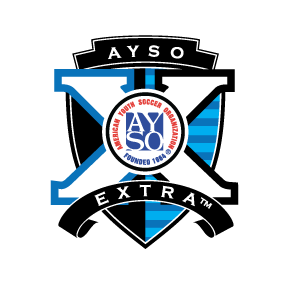 This document was prepared by:The Extended Play Task ForceThe AYSO National Coaching Advisory Commission Flex Director of Coachingwww.aysosection11.com  www.ayso.orgIntroductionThe following procedures outlined in this document are to be used to fairly evaluate a player’s soccer skills. In order for the evaluation of players to be meaningful to both players and coaches across the program, the evaluation system must be applied as consistently as possible among all evaluators. Recognizing that differences among evaluators are to be expected, we nevertheless want to minimize these differences as best we can. Our challenge is to provide players and coaches a  meaningful measure  of  player  abilities relative to other players trying out for this program. Additionally, the staffing of this event with Area Volunteers is paramount in order to promote volunteerism to ensure positive first and lasting impression on players and parentsDuties of the Area Flex Coordinator (AFC)Ensuring all coaches attend tryouts (does not matter if it is their age group or not).Work with Area Coach Administrator (ACA) to ensure identification of evaluators and prep of the evaluators so that they are familiar with the evaluation tool prior to tryoutSecuring appropriate facilities and equipment from RegionsScouting of chosen facility to prepare a site mapSchedule Volunteers to staff non-evaluator/coach  positions  (greeter,  register,  time-keeper, water/food, etc.)Meet with EXTRA Director of Coaching (DOC) to review completed “EXTRA Tryout Checklist”. Approval by DOC is required prior to scheduling and advertising any EXTRA tryout(s).Staffing RequirementsVolunteer(s) to set-up and take-down (nets, goals, cones, etc.)Volunteer(s) to greet players and direct them to registration table as they arrive for the tryoutVolunteer(s) to register the players and hand out player numbers and goodie bagVolunteer to order, pick-up and serve food and water for Evaluators, Coaches and VolunteersVolunteer to act as “jack of all trades”Coach to place players in the appropriate tryout group and act as timekeeper / horn blowerCoach to conduct drills in each StationEvaluators for each StationArea Flex Administrator to act as Site Director to coordinate all volunteers, Coaches and EvaluatorsEvaluator/Coach RequirementsTwo (2) Evaluators for each Station are requiredA total of ten (10) Evaluators are required if all four (4) Stations are in use at the same time as the total number of players present will determine the hard number of evaluators requiredTwo (2) GK evaluators are required for the GK TryoutPlayers who are related to an Evaluator may not be evaluated by that EvaluatorEvaluators must be capable of evaluating all players fairlyOne (1) Coach per Station is requiredA total of four (4) Coaches are required if all four (4) Stations are in use at the same time as the total number of players present will determine the hard number of Coaches requiredField/Station Equipment/SuppliesTwo (2) soccer fields with goals set up on touchline to mark four (4) StationsEach Station should be approximately 40 X 40Goals can be full size, Pugg (4x6) or anything in-betweenField stripping capability for marking grids; as required (use cones as alternative)Sufficient age appropriate sized balls (4’s or 5’s) and a ball pumpPens and Clipboards for EvaluatorsStation specific Evaluation Tally sheets (sufficient number of copies)Colored pinnies at each StationWatches or horn for time keeper to rotate players through stationsSame colored shirts for CoachesSame different colored shirts for EvaluatorsSite Equipment/SuppliesNumbered player bibs (sequential), to be pinned to left side of player shorts nearest hemlineGoodie bags, sack packs with contents (may include T-shirt, local food coupons, raffle ticket, etc. stuffed prior to event)Food and water for staff (coffee, juice water and food/snacks for volunteers, coaches and evaluatorsPop-Up(s), tables, chairs and appropriate signage (flags, banners, stations #’s, etc.)Pens, pencils, clipboards for RegistrationFirst-aid suppliesTryout OverviewA player’s (1) technical, (2) tactical, (3) functional attacking and (4) functional defending skills are to be evaluated by neutral evaluators using the same defined process at every tryoutThe Tally Sheet(s) will be used to transfer player information to the Personal Evaluation FormThe original Tally Sheet(s) are confidential and must be kept by the Area Flex CoordinatorEvery player must receive a copy of a personal Evaluation Form completed by an Evaluator within two (2) weeks of the last TryoutAll players must have a numbered soccer shirt/bib; there must not be a duplication of numbersBefore the evaluations commence, a coach must conduct a solid 15 - 20 minute warm-up prior to starting at a stationEach player’s technical, tactical, functional attacking and functional defending skills will be assessed at four (4) different evaluation stations (see attachment for suggested layout). Each of  the four  (4) stations will be staffed with two (2) Field Evaluators and one (1) Coach who will conduct the Station specific drillsAdvertise that players are required to wear PLAIN WHITE SHIRT (NO LOGO), HAVE A BALL& WEAR SHIN GUARDSPlayer warm-up must occur prior to start of session by all players – NO LESS THAN 15 minutes  and may start prior to the end of session of the previous groupLate arriving players ARE REQUIRED to go thru warm-up prior to participating at a stationGoalkeeper Tryout OverviewDo not use GKs in any of the four (4) Stations)Conduct GK Tryout AFTER the Field tryout concludes by providing a separate session to review and evaluateRemove numbered bibs/safety pins from players (may cause injury to diving GK) and use numbered bibsThe Evaluator must fully understand the criteria that will be used in the evaluation of GKsRegistration/Check-In OverviewPre-meeting to quickly review volunteer roles & responsibilities (check-in table, food, water, copy runner, etc.)Two (2) Registration Lines: (1) Pre-registered; and (2) Walk-Ups and “Late” Registrants (within last 48hrs)“Pre-Registered On-line” printed sheet (from EXTRA) which is sorted by age Group (U10, U11, etc.) then resorted within age group alphabetically by last name and double/triple spacedMark the Station Tally sheet at the check-in table to assign players to a specific station after their warm-upStation OverviewPre-meeting with evaluators, coaches, timekeeper, expeditor, etc. to quickly review roles & responsibilities (evaluator “A&B” on Station #1, Coach John on Station #1, etc.)Timekeeper blows air horn / whistle to indicate Start/Finish of the session and change to next StationMultiple copies of each specific Station Evaluation sheets are on clipboard for EvaluatorProvide a “Coach Cheat Sheet” laminated card for each Station which detail what the Coaches responsibilities are in running the drillField size for each station is approximately 40x40A colored set of pinnies for one-half the players at each StationCentrally located (to stations) player check-in table with coach to warm-up late arriving players and assist in placing in correct station (to maintain balance in number of players)Maintain 10-12 players per station (Max out at 14/15)Schedule short lunch break between sessionsProvide water, bananas, apples, breakfast bars, etc. for coaches & evaluatorsProvide appropriate “Field Marshall” to ensure that only appropriate people are in the “Tryout Zone”Evaluator OverviewEvery evaluator must be familiar with the evaluation tool (see Evaluation Tool and Evaluation Station Descriptions)Document each player’s bib number on the Evaluation Tally SheetEvaluators introduce themselves and state the objective of their station’s evaluation to the playersEvaluators should not gather for discussion while players are at their stationThe two (2) evaluators per Station split the responsibility of the players in that station (half/half). When an evaluator has completed the evaluation of all of their assigned players during the session, they should evaluate the “impact” player (s) not assigned to themThe evaluators shall remain at their station as only the players rotateIf required, evaluators may change station BETWEEN age groups but not within the age group (gain “experience” in evaluating the same skill set) It is highly recommended that the evaluators remain the same station for the entire tryoutCoach OverviewEvery coach must be familiar with the drills for their particular Station (see Evaluation Tool and Evaluation Station Descriptions)After Evaluator introduction and statement of evaluation points, the coach provides a quick overview of the station drillsProvide water break to players at appropriate timesStations OverviewGroups of up to between 10 - 12 players (max of 14 – 15) will begin at each station and will rotate between stations at timed intervals  of up to twenty (20) minutes  with the timekeeper  sounding “horn” to indicate movement to next Station until all four (4) stations completed. The Area Flex Administrator shall make appropriate adjustments when organizing the small sided games (no fewer than five (5) or no more than seven(7) a side).There must be a five (5) minute break for the players between station rotations. If more players show up for tryouts than field allotment, decrease the playtime, reduce breaks and introduce additional groups into the rotation. Also, the addition of a duplicate Station is advisable if space permits.Each evaluator will have copies of the Evaluator Tally Form with the names of the players in that group that they will evaluate. The Station #X Evaluation Form is used to provide the official score to the individual player sometime after the conclusion of the tryout(s).Tryout Stations Station 1 – TechnicalSET-UP: On half of a full sized soccer field, players will begin with a small game of 4 vs. 1 or 3 vs. 1 possession/keep away (depending on the amount of players) for fifteen (15) minutes. Rotate players in so that each player in each group plays defense. Progress to play 6 vs. 6 possession/keep away, under pressure for last five (5) minutes.GOALKEEPER: NoneWHY: This activity is designed to enable players to demonstrate their technical abilities.EVALUATION CRITERIA: Each evaluator will be responsible for half of the players and will concentrate on each players’ dribbling, passing and ball control abilities including: turning, shielding, vision, feints/fakes, balance and touch while dribbling; passing with accuracy, pace, timing and deceptiveness; and controlling techniques using various surfaces while maintaining eye contact with the ball and ultimately preparing the ball for the next move (see Technical Evaluation Sheet).Station 2 – TacticalSET-UP: On half of a full sized soccer field with two (2) goals, players will play 6 vs. 6 for twenty (20) minutes. Rotate players as substitutes to ensure all players participate.GOALKEEPER: None.WHY: This activity is designed to enable players to demonstrate their tactical abilities.EVALUATION CRITERIA: Each evaluator will be responsible for half of the players and concentrate on each players’ overall skills in developing tactical play including: field awareness; communication; leadership; awareness of organization and shape of play; ability to play on and off the ball; and ability to support, create options and make appropriate runs that support the attack or defense (see Tactical Evaluation Sheet).Station 3 - Functional AttackingSET-UP: On half of a full sized soccer field with two (2) goals, players will play 1 vs.1 for first five (5) minutes. Then progress to 2 vs. 1 or 3 vs. 2 depending on the amount of players for next ten (10) minutes. Then progress to 6 vs. 6 for final five (5) minutes.GOALKEEPER: None.WHY:  This  activity  is  designed  to  enable  players  to  demonstrate  their  functional  attacking  abilities.EVALUATION  CRITERIA:  Each  evaluator  will  be  responsible  for  half  of  the  players  and  will concentrate on the evaluation of each players’ ability to maintain possession under pressure, create individual and team space, turn on a defender, recognize and take the direct route to goal, plus anticipation, preparation, decisiveness and timing when shooting.Station 4- Functional DefendingSET-UP: On half of a full sized soccer field with two full sized goals, players will play 1 vs. 1 for up to five (5) minutes. Then progress to 2 vs. 1 or 3 vs. 2 depending on the amount of players for next ten (10) minutes. Then progress to 6 vs. 6 for final five (5) minutes.GOALKEEPER: None.WHY: This activity is designed to enable players to demonstrate their functional defending abilities.EVALUATION  CRITERIA:  Each  evaluator  will  be  responsible  for  half  of  the  players  and  will concentrate on the evaluation of each players’ defending control and balance, ability to establish appropriate marking distance, goal-side/ball-side position, ability to prevent an attacker from turning and tackling skills.CONFIDENTIAL – AYSO EXTRA USESTATION 1 EVALUATION FORM  - Technical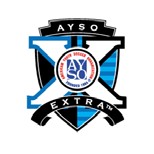 Player Name:	Date:  	Evaluator:	Player #:  	5 - OUTSTANDING translates to a player who:When dribbling, is expert at turning, has great touch, is able to shield defender, maintains excellent field vision while incorporating feints/fakes to unbalance an opponent, and consistently uses change of speed to beat an opponent. When passing, passes are accurate, of correct pace, well timed, deceptive, and successful in advancing the ball or maintaining possession. When controlling, uses all controlling surfaces while maintaining eye contact with the ball, moves into the line of flight of the ball, has excellent balance, cushions on contact with ball, and consistently prepares the ball for the next move.4 - ABOVE AVERAGE translates to a player who:When dribbling, is proficient at turning, has good touch, is able to shield defender, maintains excellent field vision while incorporating feints/fakes to unbalance an opponent, and frequently changes speed. When passing, passes are accurate, of correct pace, adequately timed, somewhat deceptive, and successful in advancing the ball or maintaining possession. When controlling, uses most all controlling surfaces while maintaining eye contact with the ball, moves into the line of flight of the ball, has good balance, cushions on contact with ball, and frequently prepares the ball for the next move.3 - AVERAGE translates to a player who:When dribbling, is competent at turning, has average touch, is able to shield defender, maintains good field vision while incorporating some fakes to unbalance the opponent, and is able to change speed. When passing, passes are accurate, of suitable pace, routinely timed, somewhat deceptive, and successful in advancing the ball or maintaining possession most of the time. When controlling, uses several controlling surfaces while maintaining eye contact with the ball, at times moves into the line of flight of the ball, is usually balanced, cushions on contact with ball, and usually prepares the ball for the next move.2 - BELOW AVERAGE translates to a player who:When dribbling, is unable to turn, has little touch, is unable to shield defender, and displays limited field vision while incorporating some fakes, does not change speed. When passing, passes are accurate at times, of inconsistent pace, erratically timed, not deceptive, and at times are successful in advancing the ball or maintaining possession. When controlling, uses limited controlling surfaces while maintaining very little eye contact with the ball, seldom moves into the line of flight of the ball, has little balance, seldom cushions on contact with ball, and seldom prepares the ball for the next move.1 - NEEDS IMPROVEMENT translates to a player who:When dribbling, is unable to turn, has no touch, is unable to shield defender, displays no field vision, and does not change speed. When passing, passes are seldom accurate, show no pace, poorly timed, not deceptive, rarely successful in advancing the ball or maintaining possession. When controlling, is unable to control balls, will not move into the line of flight of the ball, has no balance, rarely cushions on contact with ball, and cannot prepare the ball for the next move.Overall Score	Overall Rating For: Sportsmanship, Coach Ability,Attitude and LeadershipAdditional Comments:CONFIDENTIAL – AYSO EXTRA USESTATION 2 EVALUATION FORM - TacticalPlayer Name:	Date:  	Evaluator:	Player #:  	5 - OUTSTANDING translates to a player who:Has an awareness of what is happening or what might happen on the field of play; is able to communicate verbally and non-verbally with teammates; has a willingness to assume responsibility for taking charge on the field; and has the soccer skills required to develop tactical play. Is very aware of what constitutes organization and shape of play; is able to play both on and off the ball; consistently provides support for the attack and defense and creates options with appropriate runs.4 - ABOVE AVERAGE translates to a player who:Has an awareness of what is happening on the field of play; is able to communicate verbally with teammates; will at times assume the responsibility for taking charge on the field; and has the skills required to develop tactical play. Has an awareness of what constitutes organization and shape of play; is able to play both on and off the ball; frequently provides support for the attack and defense and creates options with appropriate runs.3 - AVERAGE translates to a player who:Has an awareness of play; has limited verbal and non-verbal communications with teammates; is reluctant to take charge on the field; and has most of the skills required to develop tactical play. Occasionally displays an awareness of what constitutes organization and shape of play while attacking and defending; is able to play both on and off the ball; occasionally provides support for the attack and defense and creates options and makes runs.2 - BELOW AVERAGE translates to a player who:Has a limited awareness of play; has limited verbal communications with teammates; is reluctant to take charge on the field; and needs to refine soccer skills in order to be able to develop tactical play. Seldom displays an awareness of organization and shape of play; is unable to play off the ball while attacking and defending; and is at times able to provide support and makes runs.1 - NEEDS IMPROVEMENT translates to a player who:Has no awareness of play; is unable to communicate with teammates; will not take charge on the field of play; and lacks the skills required to develop tactical play. Has no awareness of organization and shape of play; is unable to play off the ball; and is not able to provide support or make runs.Overall Score	Overall Rating For: Sportsmanship, Coach Ability,Attitude and LeadershipAdditional Comments:CONFIDENTIAL – AYSO EXTRA USESTATION 3 EVALUATION FORM - Functional  AttackingPlayer Name:	Date:  	Evaluator:	Player #:  	5 - OUTSTANDING translates to a player who:Is able to constantly maintain possession of the ball under pressure; is able to create individual and team space; is able to turn on a defender; has the ability to take on a defender; recognizes and takes the direct route to goal; is able to anticipate when to shoot; and has great preparation, decisiveness and timing when shooting.4 - ABOVE AVERAGE translates to a player who:Is able to maintain possession of the ball most of the time under pressure; is able to create individual and team space; is able to turn on a defender; has the ability to take on a defender and recognizes when to take the direct route to goal; is able to anticipate when to shoot; and has good preparation, decisiveness and timing when shooting.3 - AVERAGE translates to a player who:Is able to maintain possession of the ball most of the time under pressure; is able to create individual space and at times team space; has some reluctance to turn on a defender; hesitates to take on a defender -- would rather pass the ball; is able to anticipate when to shoot; has ordinary preparation, decisiveness and timing when shooting.2 - BELOW AVERAGE translates to a player who:Has a limited ability to maintain possession of the ball under pressure; is unable to create individual space; will not turn on a defender; only looks to pass the ball; is able to anticipate when to shoot; has little preparation, decisiveness and timing when shooting.1 - NEEDS IMPROVEMENT translates to a player who:Has no ability to maintain possession of the ball under pressure; has no conception of creating individual or team space; is not able to turn on a defender; will not challenge a defender and will not go to goal; does not anticipate when to shoot; and is lacking in preparation, decisiveness and timing when shooting.Overall Score	Overall Rating For: Sportsmanship, Coach Ability,Attitude and LeadershipAdditional Comments:CONFIDENTIAL – AYSO EXTRA USESTATION 4 EVALUATION FORM - Functional DefendingPlayer Name:	Date:  	Evaluator:	Player #:  	5 - OUTSTANDING translates to a player who:Has great defending control and balance; is able to establish appropriate marking distance; maintains a goal- side, ball-side position; is able to prevent an attacker from turning; and has exceptional tackling skills.4 - ABOVE AVERAGE translates to a player who:Player has good defending control and balance; is able to establish good marking distance; maintains a goal- side and ball-side position; is able to prevent an attacker from turning; and has good tackling skills.3 - AVERAGE translates to a player who:Understands defending control and balance; is able to establish adequate marking distance; maintains a goal- side, ball side position most of the time; is able to prevent an attacker from turning at times; and has adequate tackling skills.2 - BELOW AVERAGE translates to a player who:Needs to work on defending control and balance; at times is able to establish adequate marking distance; often is not ball-side, goal-side; has difficulty preventing an attacker from turning; and has weak tackling skills.1 - NEEDS IMPROVEMENT translates to a player who:Has very little defending control and balance; is not able to establish marking distance; is unable to maintain a goal-side position; is not able to prevent an attacker from turning; and has meager tackling skills.Overall Score	Overall Rating For: Sportsmanship, Coach Ability,Attitude and LeadershipAdditional Comments:CONFIDENTIAL – AYSO EXTRA USEGOALKEEPER EVALUATION FORMPlayer Name:	Date:  	Evaluator:	Player #:  	5 - OUTSTANDING translates to a player who:Is always in the ready position; is constantly adjusting his or her position as the angle of the ball changes; is able to take the initiative away from the attacker; has the ability to read and assess the line; is focused at all times; uses communication that is instructive in nature and clear and loud enough to carry to teammates; has excellent physical and technical skills to deal with demands of the goalkeeper position; is proficient at initiating the attack; consistently makes the save; and has excellent command of distribution techniques.4 - ABOVE AVERAGE translates to a player who:Is always in the ready position; is constantly adjusting his or her position as the angle of the ball changes; is able to take the initiative away from the attacker; has the ability to read and assess the line; is focused most of the time; uses communication that is instructive in nature and clear; has excellent physical and technical skills to deal with demands of the goalkeeper position; is able initiate the attack; frequently makes the save; and has good command of distribution techniques.3 - AVERAGE translates to a player who:Assumes the ready position most of the time; frequently adjusts his or her position as the angle of the ball changes; is hesitant to take the initiative away from the attacker; has the ability to assess the line most of the time; is focused at times; uses communication that is instructive in nature; has good physical and technical skills to deal with demands of the goalkeeper position; is able to initiate the attack; usually makes the save; and has command of most distribution techniques.2 - BELOW AVERAGE translates to a player who:Occasionally assumes the ready position; seldom adjusts his or her position as the angle of the ball changes; is hesitant to take the initiative away from the attacker; is infrequently focused; uses communication; has some physical and technical skills to deal with demands of the goalkeeper position; is hesitant to initiate the attack; occasionally makes the save; and has limited command of distribution techniques.1 - NEEDS IMPROVEMENT translates to a player who:Rarely adjusts his or her position as the angle of the ball changes; is hesitant to take the initiative away from the attacker; cannot assess the line; is distracted; does not communicate; has limited physical and technical skills to deal with demands of the goalkeeper position; will not initiate the attack; seldom makes the save; and lacks command of distribution techniques.Overall Score	Overall Rating For: Sportsmanship, Coach Ability,Attitude and LeadershipAdditional Comments:CONFIDENTIAL – PLAYER/PARENTPLAYER & PARENT EVALUATION FORM - Summary SheetPlayer Name:	Date:  	Evaluator:   	The intent of this evaluation is to provide you the player and your parent a neutral qualified evaluator’s opinion of the soccer skills relative to a typical U09 - U10 - U11 - U12 - U13 - U14 - U15 - U16 - U17 - U18 - U19 soccer player at the tryout you attended  for the AYSO Extra Program. Each player’s technical, tactical, functional attacking and functional defending skills were assessed at four (4) different evaluation stations. The four (4) stations were staffed with at least two (2) Field Evaluators and one (1) Goalkeeper Evaluator (with the exception of the station that has no goalkeepers).The following were the findings of the evaluators.Station 1 - TechnicalOn one-half of a soccer field, players will play 6 vs. 6 possession (keep away) under pressure for 20 minutes. This activity is designed to enable players to demonstrate their technical abilities. Evaluators will concentrate on the evaluation of players’ dribbling, passing and ball control abilities including: turning, shielding, vision, feints/fakes, balance and touch while dribbling; passing with accuracy, pace, timing and deceptiveness; and controlling techniques using various surfaces while maintaining eye contact with the ball and  ultimately preparing the ball for the next move.Station 2 - TacticalOn one-half of a soccer field with two (2) goals, players will play 6 vs. 6 plus goalkeepers for 20 minutes. Evaluators will concentrate on the evaluation of players’ overall skills in developing tactical play including: field awareness; communication; leadership; awareness of organization and shape of play; ability to play on and off the ball; and ability to support, create options and make appropriate runs that support the attack or defense.Station 3 - Functional AttackingOn one-half of a soccer field with two (2) goals, players will play 6 vs. 6 plus goalkeepers for 20 minutes. Evaluators will concentrate on the evaluation of players’ ability to maintain possession under pressure, create individual and team space, turn on a defender, recognize and take the direct route to goal, plus anticipation, preparation, decisiveness and timing when shooting.Station 4- Functional DefendingOn one-half of a soccer field with two (2) goals, players will play 6 vs. 6 plus goalkeepers for 20 minutes. Evaluators will concentrate on the evaluation of players’ defending control and balance, ability to establish appropriate marking distance, goal-side/ball-side position, ability to prevent an attacker from turning and tackling skills.Overall rating for: Sportsmanship, Coach Ability, Attitude and Leadership You have been selected to participate in the programSorry, you have not been selected to participate in the programSCALE: 5 = Outstanding 4 = Above Average 3 = Average 2 = Below Average 1 = Needs ImprovementCONFIDENTIAL – FOR AYSO EXTRA USEEVALUATOR TALLY FORM – STATION ONE (1) TechnicalEvaluator Name:  	 Evaluator Name:  	Evaluator Name:  	 Evaluator Name:  	Date:		Circle:	Boys	Girls	U09	U10	U11	U12 U13	U14  U15	U16	U17  U18	U19Players’ dribbling, passing and ball control abilities including: turning, shielding, vision, feints/fakes, balance and touch while dribbling; passing with accuracy, pace, timing and deceptiveness; and controlling techniques using various surfaces while maintaining eye contact with the ball and ultimately preparing the ball for the next movePlayer #	Player Name (Last, First)	Rating + Attitude	Evaluator Comments (if any) 	+  	 	+  	 	+  	 	+  	 	+  	 	+  	 	+  	 	+  	 	+  	 	+  	 	+  	SCALE:	5 = Outstanding	4 = Above Average	3 = Average	2 = Below Average	1 = Needs ImprovementCONFIDENTIAL – FOR AYSO EXTRA USEEVALUATOR TALLY FORM – STATION TWO (2) TacticalEvaluator Name:  	 Evaluator Name:  	Evaluator Name:  	 Evaluator Name:  	Date:		Circle:	Boys	Girls	U09	U10	U11	U12 U13	U14  U15	U16	U17  U18	U19Players’ overall skills in developing tactical play including: field awareness; communication; leadership; awareness of organization and shape of play; ability to play on and off the ball; and ability to support, create options and make appropriate runs that support the attack or defensePlayer #      Player Name (Last, First)	Rating + Attitude       Evaluator Comments (if any) 	+  	 	+  	 	+  	 	+  	 	+  	 	+  	 	+  	 	+  	 	+  	 	+  	 	+  	SCALE:	5 = Outstanding	4 = Above Average	3 = Average	2 = Below Average	1 = Needs ImprovementCONFIDENTIAL – FOR AYSO EXTRA USEEVALUATOR TALLY FORM – STATION THREE (3) FUNCTIONAL ATTACKINGEvaluator Name:  	 Evaluator Name:  	Evaluator Name:  	 Evaluator Name:  	Date:		Circle:	Boys	Girls	U09	U10	U11	U12 U13	U14  U15	U16	U17  U18	U19Players’ ability to maintain possession under pressure, create individual and team space, turn on a defender, recognize and take the direct route to goal, plus anticipation, preparation, decisiveness and timing when shooting.Player #	Player Name (Last, First)	Rating + Attitude	Evaluator Comments (if any) 	+  	 	+  	 	+  	 	+  	 	+  	 	+  	 	+  	 	+  	 	+  	 	+  	 	+  	SCALE:	5 = Outstanding	4 = Above Average	3 = Average	2 = Below Average	1 = Needs ImprovementCONFIDENTIAL – FOR AYSO EXTRA USEEVALUATOR TALLY FORM – STATION FOUR (4) FUNCTIONAL DEFENDINGEvaluator Name:  	 Evaluator Name:  	Evaluator Name:  	 Evaluator Name:  	Date:		Circle:	Boys	Girls	U09	U10	U11	U12 U13	U14  U15	U16	U17  U18	U19Players’ defending control and balance, ability to establish appropriate marking distance, goal-side/ball-side position, ability to prevent an attacker from turning and tackling skillsPlayer #	Player Name (Last, First)	Rating + Attitude	Evaluator Comments (if any) 	+  	 	+  	 	+  	 	+  	 	+  	 	+  	 	+  	 	+  	 	+  	 	+  	 	+  	SCALE:	5 = Outstanding	4 = Above Average	3 = Average	2 = Below Average	1 = Needs ImprovementCONFIDENTIAL – FOR AYSO EXTRA USEGOALKEEPER TALLY FORM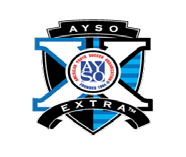 Evaluator Name:	Evaluator Name:  	Evaluator Name:	Date:   	Player #	Player Name (Last, First)	Gender	Age	Score	Evaluator Comments (if any)SCALE:	5 = Outstanding	4 = Above Average	3 = Average	2 = Below Average	1 = Needs ImprovementOpen Tryout Station Layout - Example 1Goal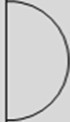 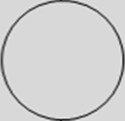 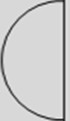 GoalGoal	Goal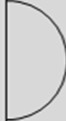 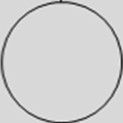 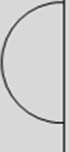 Station	3	Station	4 	FunctionalFunction	I!-	;;Attackingt.;; ...;;....;;_--1DefendingGoal	GoalOpen Tryout Station Layout Example 250yd".------....	------,Station 4Functional DefendingGoal /	Goal /Copyright 2013 AYSO FLEX Program	Rev. 3110113Station # 1 - TECHNICALTIME:	15 minutesDRILL:	Small sided, possession/keep away#’s:	4 vs. 1 or 3 vs. 1PLAY:	Rotate players, everyone plays defenseTIME:	Last 5 minutesDRILL:	possession/keep away under pressure#’s:	6 vs. 6PLAY:	Substitute players if more than 12 in groupStation # 3 FUNCTIONAL ATTACKINGTIME:	First 5 minutesDRILL:	Maintain possession#’s:	1 vs. 1PLAY:	Paired, rotate Attackers TIME:	Next 10 minutes DRILL:	possession, space, turn,shooting#’s:	2 vs. 1, 3 vs. 2PLAY:	Everyone plays, rotate thru attacking sideTIME:	Final 5 minutesDRILL:	Maintain possession, score#’s:	6 vs. 6PLAY:	Substitute players if more than 12 in groupStation # 2 - TACTICALTIME:	Full 20 minutesDRILL:	Small sided game#’s:	6 vs. 6PLAY:	Substitute players if more than 12 in groupStation # 4 FUNCTIONAL DEFENDINGTIME:	First 5 minutesDRILL:	Deny, position, tackling#’s:	1 vs. 1PLAY:	Paired, rotate DefendersTIME:	Next 10 minutesDRILL:	Balance, marking, deny, position, 1st/2nd defender role#’s:	2 vs. 1, 3 vs. 2PLAY:	Everyone plays, rotate thru defending sideTIME:	Final 5 minutesDRILL:	deny, position, spacing, tackling#’s:	6 vs. 6PLAY:	Substitute players if more than 12 in groupArea:   	 Date:  		EXTRA Tryout Checklist/Approval FormArea Flex Coordinator Name:  		 EXTRA DOC/Designee Name:	_Venue:	Tryout Date #1:	and #2:  	Tryout EquipmentField(s)GoalsConesBalls (4s & 5s)Numbered bibs (safety pins)Colored pinniesClipboards/pensEvaluator shirtsTryout VolunteersEvaluatorsCoachesStaffTryout RecordsPlayer Evaluation sheetsEvaluation Tally sheetsFAQ flyersWaiver FormEvent Supplies:Crowd control barriersPlayer bags (plastic/sack pack)Ice chest/IceSignsBanners/flagsLoudspeaker/HornPop-upTables and chairsWaterMedical SuppliesFoodEvent VolunteersTryout Event DirectorRegistration /Check-in TableSet-up/take-downVolunteer shirtsAdvertising:Save the date noticeRegion/Area website (links)Broadcast Emails (Region/Area/EXTRA)Banners in community/fieldsFlyers/info booth at AYSO gamesLocal media: newspapers, schools, broadcast, etc.Social MediaRegistration Forms:Registration FormsOn-line Registration (pre-printed)Walk-up RegistrationSite Plan SponsorshipsOther:APPROVED BY:	DATE: 	